National Advisory Board (Nab-Pmu) 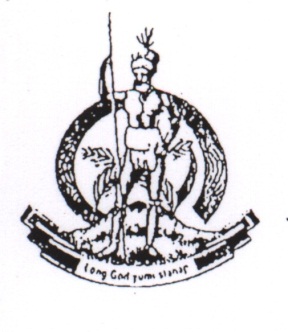 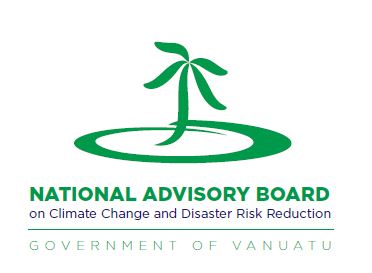 Iec Endorsement Process - Fact SheetOVERVIEW: WHAT IS THE NAB IEC ENDORSEMENT PROCESS?It is a process that helps developers (NGOs, government agencies, Church groups, development partners etc) to have their Information, Education and Communication (IEC) materials formally approved by the National Advisory Board (NAB) on Climate Change and Disaster Risk Reduction. NAB endorsement shows that the IEC materials are factually correct and consistent with climate change and disaster risk reduction science and key messages. This process is seen as an invitation to work alongside government to produce the most meaningful and needed IEC materials. NAB endorsement will ensure materials disseminated to the public have reliable information on CC and DRR. PURPOSE:Is to provide a steering and coordination mechanism among stakeholders to ensure that new IEC materials address relevant climate and disaster topics, gaps in information are being adequately considered and that factual errors and inaccuracies are minimized. It is also to give developers an approval or recognition of their work by having the NAB-PMU logo on their IEC materials.HOW TO APPLY FOR AN ENDORSEMENT: IEC developers can obtain or download the “PMU endorsement application form” either from the NAB Portal, PMU office or through emailSubmit application form to the PMU Communication OfficerDevelopers to receive feedback after 2 weeks of request submission from NAB-PMUWHAT YOU NEED TO SUPPLY WITH YOUR APPLICATION FORM:A soft-copy and (if possible) a hard copy of your materials, in all languages being producedA description of the consultation, pre-testing or feedback process you have usedA description of your plan for monitoring and evaluating your materials Agreement to upload completed materials to the NAB Portal 	   Agreement to license your material for use by others through Creative Commons (optional)  REQUIREMENTS FOR IEC MATERIAL ENDORSEMENT:The endorsement process and its requirements should be viewed as a professional and transparent way for organizations to promote, with government support, their unique program’s creative styles and innovations. The four requirements are: Information in the IEC material must be comprehensible and factually correctDevelopers must describe in written detail the consultation processes undertaken into developing the IEC materialAgreement and commitment to upload and thematically map the IEC resource into the NAB online portal. If your organization does not have access to a computer/scanner to upload, NAB-PMU can assist.Provide in written detail (in your own overview) a plan for monitoring and evaluating the IEC material and providing results/feedback to NAB.HOW THE PROCESS WORKS:The IEC materials will be channeled through NAB endorsement process to NAB PMU, VMGD and other regional science officers who are experts in CC and DRR. They will check that the facts in the materials are accurate and reflect current climate change or disaster risk reduction science or actions. NAB endorsement will provide credibility to materials making them trustworthy and objective. The IECs will become reliable not only to the users, but to decision makers at the national level.DOES THE IEC ENDORSEMENT PROCESS INCLUDE OTHER GOVERNMENT DEPARTMENTS (Education, Fisheries, Agriculture etc):No, The PMU can make recommendations to the materials developer if further feedback or endorsement should be sought from other Vanuatu government departments, for example from Department of Education or Department of Women’s Affairs. However, it will be the developer’s responsibility to follow up with those departments and gain those additional endorsements. The NAB PMU endorsement is linked solely to scientific and factual accuracy in relation to climate change and disaster risk reduction. 8) ARE THERE ANY CHARGES FOR THE IEC ENDORSEMENT?There are no charges for the NAB PMU IEC Endorsement Process. 9) DIAGRAM DESCRIBING THE ENDORSEMENT PROCESS:10) WHAT DOES IT MEAN TO HAVE IEC MATERIALS BEING ENDORSED?By submitting the IEC materials to NAB endorsement, organizations show their commitment to providing relevant, up-to-date, factually correct and clear messages to national audiences. They will receive the “Endorsed by NAB” logo to place in their IEC materials as a sign of government recognition of the materials.WHY IS THE ENDORSEMENT PROCESS IMPORTANT?No single organization in Vanuatu has the technical capacity to provide all relevant information on climate change adaptation and mitigation and DRR. The endorsement process provides an avenue for sourcing and improving the depth and breadth of information IEC materials contain and will ensure factual accuracy and consistency for key messages. WHAT IS THE BENEFIT OF PARTICIPATING IN THE PROCESS? Organizations participating in the endorsement process will be rewarded with confidence in the factual and scientific accuracy of their materials, as well as government guidance and support in dissemination. Developers will have an evidence statement and logo from the government showing their close working relationship with government of Vanuatu priorities that will assist when seeking funding from donors.Contact www.nab.vu or the NAB Communication Officer on phone: 24684 Ex: 5383 or email: fiautu@meteo.gov.vu for detailed information on the NAB PMU PMU IEC endorsement process. 